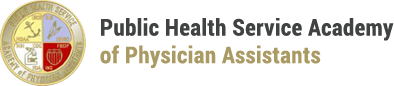 AGENDA	Wednesday, 4 November 20202000-2100 ETJoin Zoom Meetinghttps://us02web.zoom.us/j/83504434118Meeting ID: 835 0443 4118Conference Call #: 301 715 8592Passcode: 835 0443 4118Meeting Called to Order – CDR Brian Burt, PHSAPA, PresidentRoll Call – CAPT Tracy Branch, PHSAPA, SecretaryReview and Approval of Minutes – CAPT Tracy Branch, PHSAPA, SecretarySeptember 2020 Motion –	2nd – 		Vote - PHSAPA President Report - CDR Brian BurtFinancial Updates – LCDR David Lowe, TreasurerDirector of Civil Services – LCDR Julie CureAAPA House of Delegates Chief Delegate – CDR (ret) Mark McKinnonMembership Discussion – AllNew/Other Business – AllNext Meeting: Wednesday, 6 January 2021; 2000-2100 ETMeetings occur 1st Wednesday every other month Adjourned: